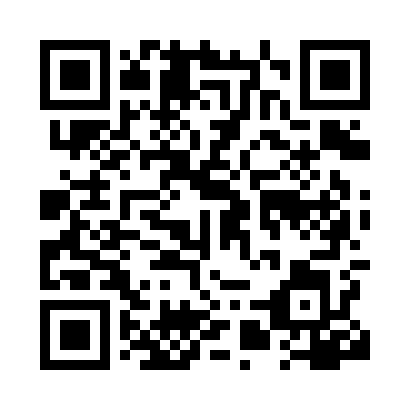 Prayer times for Samara, RussiaWed 1 May 2024 - Fri 31 May 2024High Latitude Method: Angle Based RulePrayer Calculation Method: Spiritual Administration of Muslims of RussiaAsar Calculation Method: ShafiPrayer times provided by https://www.salahtimes.comDateDayFajrSunriseDhuhrAsrMaghribIsha1Wed2:475:0512:364:418:0910:152Thu2:445:0312:364:428:1110:183Fri2:405:0112:364:428:1210:214Sat2:394:5912:364:438:1410:255Sun2:384:5712:364:448:1610:266Mon2:374:5512:364:458:1810:277Tue2:364:5312:364:458:1910:288Wed2:354:5112:364:468:2110:299Thu2:344:5012:364:478:2310:2910Fri2:344:4812:364:478:2410:3011Sat2:334:4612:364:488:2610:3112Sun2:324:4412:364:498:2810:3213Mon2:314:4312:364:498:2910:3314Tue2:304:4112:364:508:3110:3415Wed2:304:3912:364:518:3310:3416Thu2:294:3812:364:518:3410:3517Fri2:284:3612:364:528:3610:3618Sat2:274:3512:364:538:3710:3719Sun2:274:3312:364:538:3910:3820Mon2:264:3212:364:548:4110:3821Tue2:264:3012:364:548:4210:3922Wed2:254:2912:364:558:4410:4023Thu2:244:2812:364:568:4510:4124Fri2:244:2712:364:568:4610:4125Sat2:234:2512:364:578:4810:4226Sun2:234:2412:364:578:4910:4327Mon2:224:2312:364:588:5110:4428Tue2:224:2212:374:588:5210:4429Wed2:224:2112:374:598:5310:4530Thu2:214:2012:374:598:5410:4631Fri2:214:1912:375:008:5610:46